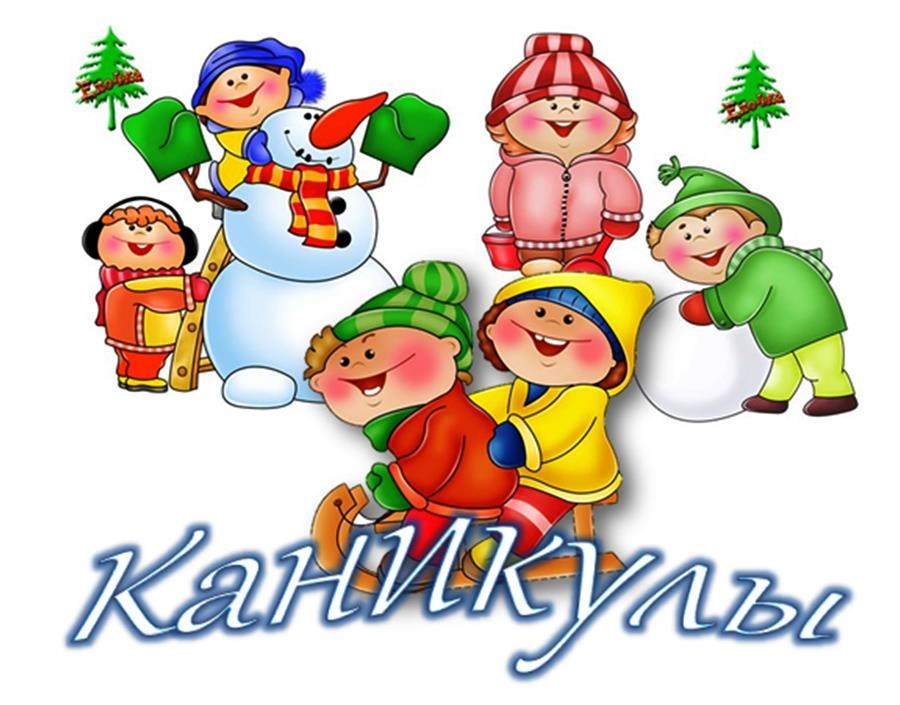 ПЛАН РАБОТЫ КРУЖКОВ И ОБЪЕДИНЕНИЙ ВНЕУРОЧНОЙ ДЕЯТЕЛЬНОСТИ В ЗИМНИЕ КАНИКУЛЫ  2 корпус 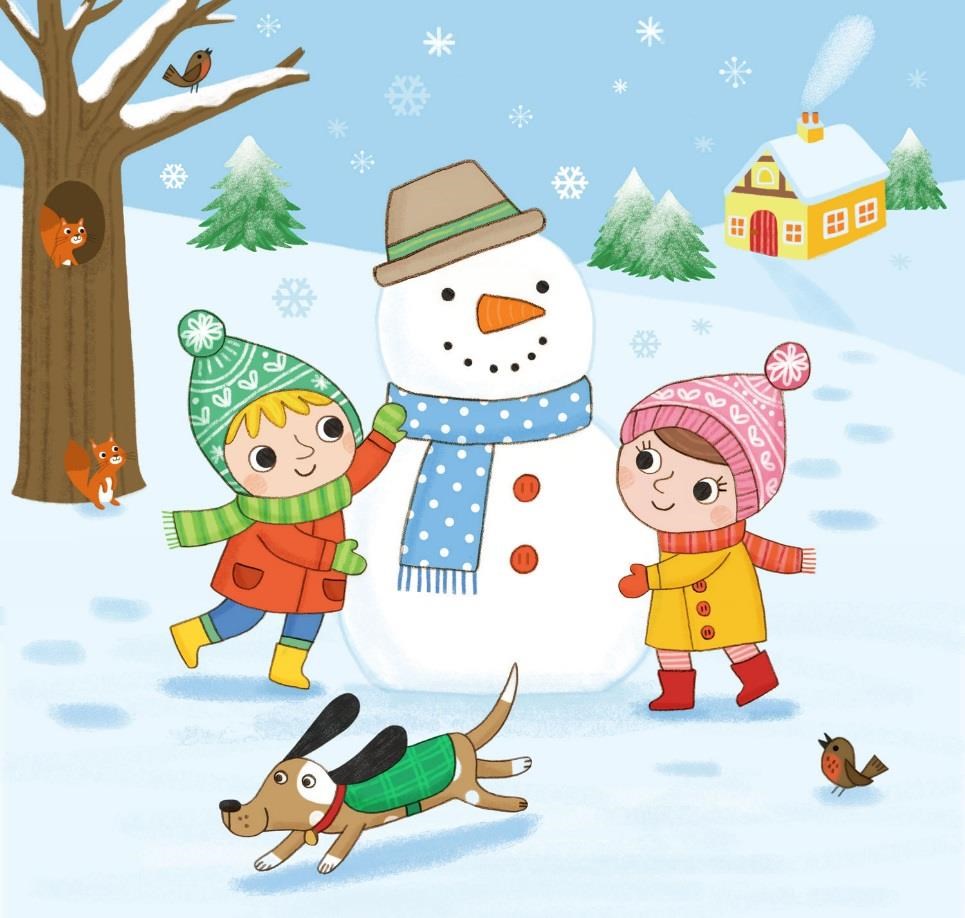 ПЛАН МЕРОПРИЯТИЙ В ЗИМНИЕ КАНИКУЛЫ В  НАЧАЛЬНОЙ ШКОЛЕ 2 корпус 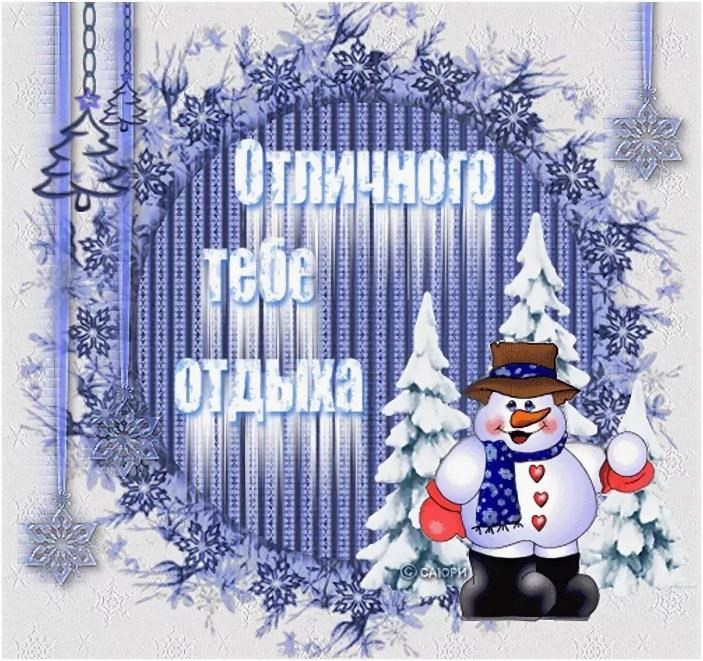 ПЛАН РАБОТЫ БИБЛИОТЕКИ В ЗИМНИЕ КАНИКУЛЫ 2 корпус  № п/п Мероприятие  Время Дата  Учитель Место проведения 1 Кружок «Лаборатория юного исследователя» 9.00-11.00 27.12.2018 Абасова Ирина Николаевна Кабинет №8 2 Кружок «Формы работы с научным текстом» 11.00-13.00 27.12.2018 Захарова Алеся Владимировна Кабинет №24 3 Кружок «Юный биолог» 9.00-12.00 27.12.2018 Черных Галина Феодотовна Кабинет №18 4 Арт-студия «Фантазия» 12.00-15.00 27.12.2018 Рудаева Елена Геннадьевна Кабинет №30 5 Театральная студия 12.00-15.00 27.12.2018 Ермакова Светлана Владимировна Кабинет №29 6 Спортивные игры  15.00-17.00 27.12.2018 Лизовенко Игорь Анатольевич спорт зал 7 Волейбол 17.00-20.00 27.12.2018 Петухов Алексей Николаевич спорт. зал 8 Мастерская «Знакомство с немецким языком» 9.00-11.00 28.12.2018 Бондаренко Александра Сергеевна Кабинет №22 9 Практикум «Математика для любознательных» 11.00-13.00 28.12.2018 Кузнечихина Вера Геннадьевна Кабинет №28 10 Практикум «Тропинка к своему «я» 11.00-13.00 28.12.2018 Дурымонова Елена Григорьевна музей 11 Практикум «Увлекательная география» 13.00-15.00 28.12.2018 Волкова Ольга Сергеевна Кабинет №1 12 Творческая мастерская «Диалог с городом» 13.00-15.00 28.12.2018 Калинина Альбина Петровна кабинет №36 13 Мастерская «Сто идей для интерьера» 15.00-17.00 28.12.2018 Кошель Светлана Александровна Кабинет №17 14 Игровая программа «Праздник к нам приходит» 15.30-18.30 28.12.2018 Гец Татьяна Борисовна Кабинет№21 15 Круглый стол «Духовно нравственная культура человека» 15.00-17.00 28.12.2018 Мусина Лиана Ильмаровна Кабинет №37 16 Баскетбол 17.00-18.30 28.12.2018 Лизовенко Игорь Анатольевич спорт. зал 17 Творческая мастерская «Зимняя сказка» 9.00-13.00 03.01.2019 Корытько Елена Юрьевна Кабинет №11 18 Мастерская Деда Мороза 13.00-17.00 03.01.2019 Абасова Ирина Николаевна Кабинет №8 19 Зимние забавы «РДШ – широкая душа»  9.00-14.00 03.01.2019 Бондаренко Александра Сергеевна Кабинет№22 20 Интеллектуальн ый клуб «Весёлый алфавит» 14.00-17.00 03.01.2019 Меньшикова Ольга Владимировна Кабинет №23 21 Творческое путешествие «Как встречают Новый год люди всех земных широт» 14.00-19.00 03.01.2019 Куликова Наталья Степановна Кабинет №34 22 Проект «Мы – читатели» 9.00-12.00 03.01.2019 Гец Татьяна Борисовна Кабинет №21 23 Мастерская «Занимательная этимология» 12.00-14.00 03.01.2019 Гец Татьяна Борисовна Кабинет №21 24 Творческая мастерская «Диалог с городом» 14.00-18.00 03.01.2019 Калинина Альбина Петровна Кабинет №36 25 Творческая мастерская «Зимняя сказка» 9.00-13.00 04.01.2019 Костылева Галина Викторовна Кабинет №10 26 Заседание клуба «Инфознайка» 09.00-13.00 04.01.2019 Ездина Татьяна Михайловна Кабинет №40 27 Опыты по физике 09.00-13.00 04.01.2019 Вольф Светлана Владимировна Кабинет №19 28 практикум «Загадочная математика» 09.00-13.00 04.01.2019 Шулаева Татьяна Николаевна Кабинет №26 29 Мастерская Деда Мороза 13.00-17.00 04.01.2019 Клещина Оксана Анатольевна Кабинет №6 30 Кружок «Юный биолог» 12.00-17.00 04.01.2019 Черных Галина Феодотовна Кабинет №18 31 Литературная гостиная 17.00-20.00 04.01.2019 Захарова Алеся Владимировна Кабинет №24 32 Творческая мастерская «Зимняя сказка» 9.00-13.00 05.01.2019 Шиловская Надежда Александровна Кабинет №9 33 Мастерская Деда Мороза 13.00-17.00 05.01.2019 Милованова Ульяна Викторовна Кабинет №12 34 Творческая мастерская «Зимняя сказка» 17.00-20.00 05.01.2019 Евтехова Инга Алексеевна Кабинет №12 ВО ВСЕХ КАБИНЕТАХ РАБОТАЕТ «ПРЯНИЧНАЯ СНЕГУРОЧКИ» ВО ВСЕХ КАБИНЕТАХ РАБОТАЕТ «ПРЯНИЧНАЯ СНЕГУРОЧКИ» ВО ВСЕХ КАБИНЕТАХ РАБОТАЕТ «ПРЯНИЧНАЯ СНЕГУРОЧКИ» ВО ВСЕХ КАБИНЕТАХ РАБОТАЕТ «ПРЯНИЧНАЯ СНЕГУРОЧКИ» ВО ВСЕХ КАБИНЕТАХ РАБОТАЕТ «ПРЯНИЧНАЯ СНЕГУРОЧКИ» ВО ВСЕХ КАБИНЕТАХ РАБОТАЕТ «ПРЯНИЧНАЯ СНЕГУРОЧКИ» Мероприятие Класс  Время Учитель Кабинет 27.12.2018 27.12.2018 27.12.2018 27.12.2018 Мастерская Деда Мороза 1Г 1Г 10-00 Корытько Е.И. 11 Мастерская Деда Мороза 1Д 1Д 10-00 Милованова У.В. 12 Мастерская Деда Мороза 1В 1В 10-00 Клещина О.А. 8 Кружок «Умники» 4Г 4Г 11-00 Чупина Е.В. 6 Кружок «За страницами учебника математики» 4Д 4Д 11-00 Костылева Г.В. 10 Кружок «Лаборатория» 1-4 1-4 11-00 Абасова И.Н. 8 Весёлые старты 1-е 1-е 11-00 Лизовенко И.А. Спорт.зал Весёлые старты 4-е 4-е 10-00 Лизовенко И.А. Спорт.зал Кружок «За страницами 2Г 2Г 14-00 Абасова И.Н. 8 учебника математики» Кружок «За страницами учебника математики» 2Д 2Д 14-00 Шиловская Н.А. 9 Кружок «За страницами учебника математики» 3Г 3Г 14-00 Евтехова И.А. 12 Кружок «За страницами учебника математики» 3Д 3Д 10-00 Шиловская Н.А. 9 Кружок «За страницами учебника математики» 3Е 3Е 14-00 Клещина О.А. 6 28.12.2018 28.12.2018 28.12.2018 28.12.2018 28.12.2018 Игры на свежем воздухе «Зимние забавы» 1Г 10-00 Корытько Е.И. 11 Игры на свежем воздухе «Зимние забавы» 1Д 10-00 Милованова У.В. 12 Игры на свежем воздухе «Зимние забавы» 1В 10-00 Клещина О.А. 8 Шахматы 1-е 11-00 Абасова И.Н. 8 Кружок «Риторика» 2Г 14-00 Абасова И.Н. 8 Кружок «Риторика» 2Д 14-00 Шиловская Н.А. 9 Кружок «Риторика» 3Г 14-00 Евтехова И.А. 12 Кружок «Риторика» 3Д 12-00 Шиловская Н.А. 9 Кружок «Риторика» 3Е 14-00 Клещина О.А. 6 Кружок «Умники» 4Г 11-00 Чупина Е.В. 6 Кружок «Я исследователь» 4Д 11-00 Костылева Г.В. 10 Весёлые старты 2-е 15-00 Лизовенко И.А. Спорт.зал Весёлые старты 3-е 13-00 Лизовенко И.А. Спорт.зал №п/п Наименование мероприятия Класс Дата Вре мя Ответстве нный 1 Обзор книг о зимней природе, животных и птицах «В зимнем лесу»1-4  27.12.18 11.00 Фризина Наталья Юрьевна 2 « Чудеса под Новый год все-таки случаются…» -викторина по произведениям русских писателей5-6  27.12.18 12.00 Фризина Наталья Юрьевна 3 «Долгими   зимними вечерами … » - рассказ о   святочных гаданиях7-8  27.12.18 14.00 Фризина Наталья Юрьевна 4 Час громких чтений «Сказки для всей семьи»  1-5  28.12.18 11.00 Фризина Наталья Юрьевна 5   Новогодний кинозал «Двенадцать месяцев»1-4  28.12.18 12.00 Фризина Наталья Юрьевна 6  Конкурс на лучшую снежинку из бумаги «Раз снежинка, два снежинка»6-8  28.12.18 14.00 Фризина Наталья Юрьевна 7 Новогодний кинозал «Жила-была сказка» 1-5 29.12.18 11.00 Фризина Наталья Юрьевна 8 Конкурс загадок  «Снежные загадки»4-6 29.12.18 12.00 Фризина Наталья Юрьевна 9 День активного чтения «Давайте любимые книжки, откроем» 5-7 29.12.18 14.00 Фризина Наталья Юрьевна 